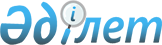 Об утверждении бюджета Таупского сельского округа на 2020-2022 годыРешение Иргизского районного маслихата Актюбинской области от 6 января 2020 года № 275. Зарегистрировано Департаментом юстиции Актюбинской области 16 января 2020 года № 6732
      В соответствии со статьей 9-1 Бюджетного Кодекса Республики Казахстан от 4 декабря 2008 года, статьей 6 Закона Республики Казахстан от 23 января 2001 года "О местном государственном управлении и самоуправлении в Республике Казахстан", Иргизский районный маслихат РЕШИЛ:
      1. Утвердить бюджет Таупского сельского округа на 2020 - 2022 годы согласно приложениям 1, 2 и 3 соответственно, в том числе на 2020 год в следующих объемах:
      1) доходы –60 964 тысяч тенге, в том числе:
      налоговые поступления – 1 396 тысяч тенге;
      неналоговые поступления – 10 тысяч тенге;
      поступления от продажи основного капитала – 0 тысяч тенге;
      поступления трансфертов – 59 558 тысяч тенге;
      2) затраты – 60 964 тысяч тенге;
      3) чистое бюджетное кредитование – 0 тысяч тенге, в том числе:
      бюджетные кредиты – 0 тысяч тенге;
      погашение бюджетных кредитов – 0 тысяч тенге;
      4) сальдо по операциям с финансовыми активами - 0 тысяч тенге, в том числе:
      приобретение финансовых активов – 0 тысяч тенге;
      поступления от продажи финансовых активов государства – 0 тысяч тенге;
      5) дефицит (профицит) бюджета – 0 тысяч тенге;
      6) финансирование дефицита (использование профицита) бюджета – 0 тысяч тенге;
      поступление займов – 0 тысяч тенге;
      погашение займов – 0 тысяч тенге;
      используемые остатки бюджетных средств – 0 тысяч тенге.
      Сноска. Пункт 1 с изменениями, внесенными решениями Иргизского районного маслихата Актюбинской области от 26.03.2020 № 296 (вводится в действие с 01.01.2020); от 03.07.2020 № 317 (вводится в действие с 01.01.2020).


      2. Учесть, что в доход бюджета сельского округа зачисляются:
      Налоговые поступления:
      индивидуальный подоходный налог;
      налог на имущество физических лиц по объектам обложения данным налогом, находящимся на территории города районного значения, села, поселка, сельского округа;
      земельный налог на земли населенных пунктов с физических и юридических лиц по земельным участкам, находящимся на территории города районного значения, села, поселка;
      налог на транспортные средства с физических лиц, место жительства которых находится на территории города районного значения, села, поселка;
      налог на транспортные средства с юридических лиц, место нахождения которых, указываемое в их учредительных документах, располагается на территории города районного значения, села, поселка;
      плата за размещение наружной (визуальной) рекламы на:
      на открытом пространстве за пределами помещений в городе районного значения, селе, поселке;
      в полосе отвода автомобильных дорог общего пользования, проходящих через территории города районного значения, села, поселка, сельского округа;
      на открытом пространстве за пределами помещений вне населенных пунктов и вне полосы отвода автомобильных дорог общего пользования.
      Неналоговые поступления:
      штрафы, налагаемые акимами городов районного значения, сел, поселков, сельских округов за административные правонарушения;
      добровольные сборы физических и юридических лиц;
      доходы от аренды имущества коммунальной собственности города районного значения, села, поселка, сельского округа (коммунальной собственности местного самоуправления);
      другие неналоговые поступления в бюджеты города районного значения, села, поселка, сельского округа.
      3. Принять к сведению и руководству, что
      с 1 января 2020 года установлено:
      1) минимальный размер заработной платы - 42 500 тенге;
      2) месячный расчетный показатель для исчисления пособий и иных социальных выплат, а также для применения штрафных санкций, налогов и других платежей в соответствии с законодательством Республики Казахстан – 2 651 тенге;
      3) величина прожиточного минимума для исчисления размеров базовых социальных выплат - 31 183 тенге.
      с 1 апреля 2020 года:
      1) месячный расчетный показатель для исчисления пособий и иных социальных выплат, а также для применения штрафных санкций, налогов и других платежей в соответствии с законодательством Республики Казахстан – 2 778 тенге;
      2) величина прожиточного минимума для исчисления размеров базовых социальных выплат – 32 668 тенге.
      Сноска. Пункт 3 – в редакции решения Иргизского районного маслихата Актюбинской области от 03.07.2020 № 317 (вводится в действие с 01.01.2020).


      4. В соответствии с решением районного маслихата от 25 декабря 2019 года № 258 "Об утверждении Иргизского районного бюджета на 2020 - 2022 годы" предусмотрены на 2020 год субвенции, передаваемые из районного бюджета в бюджет Таупского сельского округа в сумме 52 500 тысяч тенге.
      5. Учесть в бюджете Таупского сельского округа на 2020 год поступление текущих целевых трансфертов из республиканского и областного бюджетов через районный бюджет:
      на увеличение оплаты труда педагогов государственных организаций дошкольного образования - 3 473 тысяч тенге;
      на доплату за квалификационную категорию педагогам государственных организаций дошкольного образования - 613 тысяч тенге;
      на снижение оплаты за питание в дошкольных организациях образования получающим адресную социальную помощь - 111 тысяч тенге;
      на увеличение ежегодного оплачиваемого трудового отпуска продолжительностью 42 календарных дней до 56 дней педагогических работников дошкольных организации - 406 тысяч тенге.
      Распределение указанных сумм трансфертов определяется на основании решения акима сельского округа.
      Сноска. Пункт 5 с изменением, внесенным решением Иргизского районного маслихата Актюбинской области от 03.07.2020 № 317 (вводится в действие с 01.01.2020).


      5-1. Предусмотреть в бюджете Таупского сельского округа на 2020 год целевые текущие трансферты из районного бюджета:
      на разработку дендрологического плана- 2 455 тысяч тенге.
      Сноска. Решение дополнено пункт 5-1 в соответствии с решением Иргизского районного маслихата Актюбинской области от 26.03.2020 № 296 (вводится в действие с 01.01.2020).


      6. Утвердить перечень бюджетных программ сельского округа, не подлежащих секвестру в процессе исполнения бюджета Таупского сельского округа на 2020 год, согласно приложению 4.
      7. Государственному учреждению "Аппарат Иргизского районного маслихата" в установленном законодательством порядке обеспечить:
      1) государственную регистрацию настоящего решения в Департаменте юстиции Актюбинской области;
      2) размещение настоящего решения на интернет-ресурсе акимата Иргизского района после его официального опубликования.
      8. Настоящее решение вводится в действие с 1 января 2020 года. Бюджет Таупского сельского округа на 2020 год
      Сноска. Приложение 1 – в редакции решения Иргизского районного маслихата Актюбинской области от 19.11.2020 № 352 (вводится в действие с 01.01.2020). Бюджет Таупского сельского округа на 2021 год Бюджет Таупского сельского округа на 2022 год Перечень бюджетных программ, не подлежащих секвестру в процессе исполнения бюджета Таупского сельского округа на 2020 год
					© 2012. РГП на ПХВ «Институт законодательства и правовой информации Республики Казахстан» Министерства юстиции Республики Казахстан
				
      Председатель сессии Иргизского 
районного маслихата 

Н. Садықов

      Секретарь Иргизского 
районного маслихата 

К. Қосаяқов
Приложение 1 к решению Иргизского районного маслихата от 6 января 2020 года № 275
Категория
Категория
Категория
Категория
Сумма 
(тысяча тенге)
Класс
Класс
Класс
Сумма 
(тысяча тенге)
Подкласс
Подкласс
Сумма 
(тысяча тенге)
Наименование
Сумма 
(тысяча тенге)
1
2
3
4
5
І. Доходы
60 964
1
Налоговые поступления
1 396
01
Подоходный налог
240
2
Индивидуальный подоходный налог
240
04
Налоги на собственность
1 156
1
Налог на имущество
8
3
Земельный налог
28
4
Налог на транспортные средства
1120
2
Неналоговые поступления
10
06
Прочие неналоговые поступления
10
1
Прочие неналоговые поступления
10
4
Поступления трансфертов
59 558
02
Трансферты из вышестоящих органов государственного управления
59 558
3
Трансферты из районных (городов областного значения) бюджетов
59 558
Функциональная группа
Функциональная группа
Функциональная группа
Функциональная группа
Функциональная группа
Сумма 
(тысяча тенге)
Функциональная подгруппа
Функциональная подгруппа
Функциональная подгруппа
Функциональная подгруппа
Сумма 
(тысяча тенге)
Администратор бюджетных программ
Администратор бюджетных программ
Администратор бюджетных программ
Сумма 
(тысяча тенге)
Программа
Программа
Сумма 
(тысяча тенге)
Наименование
Сумма 
(тысяча тенге)
1
2
3
4
5
6
ІІ. Затраты
60 964
01
Государственные услуги общего характера
21 545
1
Представительные, исполнительные и другие органы, выполняющие общие функции государственного управления
21 545
124
Аппарат акима города районного значения, села, поселка, сельского округа
21 545
001
Услуги по обеспечению деятельности акима города районного значения, села, поселка, сельского округа
20 790
022
Капитальные расходы государственного органа
755
04
Образование
35 345
1
Дошкольное воспитание и обучение
35 345
124
Аппарат акима города районного значения, села, поселка, сельского округа
35 345
041
Реализация государственного образовательного заказа в дошкольных организациях образования
35 345
07
Жилищно-коммунальное хозяйство
4 074
3
Благоустройство населенных пунктов
4 074
124
Аппарат акима города районного значения, села, поселка, сельского округа
4 074
008
Освещение улиц в населенных пунктах
1 115
009
Обеспечение санитарии населенных пунктов
304
011
Благоустройство и озеленение населенных пунктов
2 655
IІІ. Чистое бюджетное кредитование
0
Бюджетные кредиты
0
ІV. Сальдо по операциям с финансовыми активами
0
Приобретение финансовых активов
0
V. Дефицит бюджета
0
VI. Финансирование дефицита бюджета (использование профицита)
0Приложение 2 ГУ "Аппарат Иргизского районного маслихата" от 6 января 2020 года № 275
Категория
Категория
Категория
Категория
Сумма 
(тысяча тенге)
Класс
Класс
Класс
Сумма 
(тысяча тенге)
Подкласс
Подкласс
Сумма 
(тысяча тенге)
Наименование
Сумма 
(тысяча тенге)
1
2
3
4
5
І. Доходы
45 303
1
Налоговые поступления
1 193
04
Налоги на собственность
1 193
1
Налог на имущество
8
3
Земельный налог
28
4
Налог на транспортные средства
1157
2
Неналоговые поступления
10
06
Прочие неналоговые поступления
10
1
Прочие неналоговые поступления
10
4
Поступления трансфертов
44 100
02
Трансферты из вышестоящих органов государственного управления
44 100
3
Трансферты из районных (городов областного значения) бюджетов
44 100 
Функциональная группа
Функциональная группа
Функциональная группа
Функциональная группа
Функциональная группа
Сумма 
(тысяча тенге)
Функциональ ная подгруппа
Функциональ ная подгруппа
Функциональ ная подгруппа
Функциональ ная подгруппа
Сумма 
(тысяча тенге)
Администратор бюджетных программ
Администратор бюджетных программ
Администратор бюджетных программ
Сумма 
(тысяча тенге)
Программа
Программа
Сумма 
(тысяча тенге)
Наименование
Сумма 
(тысяча тенге)
1
2
3
4
5
6
ІІ. Затраты
45 303
01
Государственные услуги общего характера
18 998
1
Представительные, исполнительные и другие органы, выполняющие общие функции государственного управления
18 998
124
Аппарат акима города районного значения, села, поселка, сельского округа
18 998
001
Услуги по обеспечению деятельности акима города районного значения, села, поселка, сельского округа
18 998
04
Образование
25 121
1
Дошкольное воспитание и обучение
25 121
124
Аппарат акима города районного значения, села, поселка, сельского округа
25 121 
041
Реализация государственного образовательного заказа в дошкольных организациях образования
25 121
07
Жилищно-коммунальное хозяйство
1 184
3
Благоустройство населенных пунктов
1 184
124
Аппарат акима города районного значения, села, поселка, сельского округа
1 184
008
Освещение улиц в населенных пунктах
430
009
Обеспечение санитарии населенных пунктов
429
011
Благоустройство и озеленение населенных пунктов
325
IІІ. Чистое бюджетное кредитование
0
Бюджетные кредиты
0
ІV. Сальдо по операциям с финансовыми активами
0
Приобретение финансовых активов
0
V. Дефицит бюджета
0
VI. . Финансирование дефицита бюджета (использование профицита)
0Приложение 3 ГУ "Аппарат Иргизского районного маслихата" от 6 января 2020 года № 275
Категория
Категория
Категория
Категория
Сумма 
(тысяча тенге)
Класс
Класс
Класс
Сумма 
(тысяча тенге)
Подкласс
Подкласс
Сумма 
(тысяча тенге)
Наименование
Сумма 
(тысяча тенге)
1
2
3
4
5
І. Доходы
45 742
1
Налоговые поступления
1 232
04
Налоги на собственность
1 232
1
Налог на имущество
8
3
Земельный налог
28
4
Налог на транспортные средства
1196
2
Неналоговые поступления
10
06
Прочие неналоговые поступления
10
1
Прочие неналоговые поступления
10
4
Поступления трансфертов
44 500
02
Трансферты из вышестоящих органов государственного управления
44 500
3
Трансферты из районных (городов областного значения) бюджетов
44 500
Функциональная группа
Функциональная группа
Функциональная группа
Функциональная группа
Функциональная группа
Сумма 
(тысяча тенге)
Функциональ ная подгруппа
Функциональ ная подгруппа
Функциональ ная подгруппа
Функциональ ная подгруппа
Сумма 
(тысяча тенге)
Администратор бюджетных программ
Администратор бюджетных программ
Администратор бюджетных программ
Сумма 
(тысяча тенге)
Программа
Программа
Сумма 
(тысяча тенге)
Наименование
Сумма 
(тысяча тенге)
1
2
3
4
5
6
ІІ.Затраты
45 742
01
Государственные услуги общего характера
19 243
1
Представительные, исполнительные и другие органы, выполняющие общие функции государственного управления
19 243
124
Аппарат акима города районного значения, села, поселка, сельского округа
19 243
001
Услуги по обеспечению деятельности акима города районного значения, села, поселка, сельского округа
19 243
04
Образование
25 315
1
Дошкольное воспитание и обучение
25 315
124
Аппарат акима города районного значения, села, поселка, сельского округа
25 315
041
Реализация государственного образовательного заказа в дошкольных организациях образования
25 315
07
Жилищно-коммунальное хозяйство
1 184
3
Благоустройство населенных пунктов
1 184
124
Аппарат акима города районного значения, села, поселка, сельского округа
1 184
008
Освещение улиц в населенных пунктах
430
009
Обеспечение санитарии населенных пунктов
429
011
Благоустройство и озеленение населенных пунктов
325
IІІ. Чистое бюджетное кредитование
0
Бюджетные кредиты
0
ІV. Сальдо по операциям с финансовыми активами
0
Приобретение финансовых активов
0
V. Дефицит бюджета
0
VI. . Финансирование дефицита бюджета (использование профицита)
0Приложение 4 ГУ "Аппарат Иргизского районного маслихата" от 6 января 2020 года № 275
Фунциональная группа
Фунциональная группа
Фунциональная группа
Фунциональная группа
Администратор
Администратор
Администратор
Программа
Программа
Наименование
04
Образование
124
Аппарат акима города районного значения, села, поселка, сельского округа
041
Реализация государственного образовательного заказа в дошкольных организациях образования